ตัวอย่างบันทึกรายงานเสนอแต่งตั้งคณะกรรมการตามระเบียบฯ ข้อ 21	/กำหนดร่างขอบเขตของงานจ้าง.............................................................................เรียน   นายกองค์การบริหารส่วนตำบลด่านนนอก	ด้วยโครงการ/สำนักงาน................................................................................... จะดำเนินการซื้อ/จ้าง..................................................................................................................... วงเงินงบประมาณ..................................บาท ดังนั้น เพื่อให้การกำหนดรายละเอียดคุณลักษณะเฉพาะพัสดุ/รายละเอียดของร่างขอบเขตของงานดังกล่าว เป็นไปตามระเบียบกระทรวงการคลังว่าด้วยการจัดซื้อจัดจ้างและการบริหารพัสดุภาครัฐ พ.ศ.2560 ข้อ 21  จึงขอแต่งตั้งคณะกรรมการเพื่อจัดทำรายละเอียดคุณลักษณะเฉพาะพัสดุ/รายละเอียดของร่างขอบเขตของงาน เพื่อใช้สำหรับการดำเนินการซื้อ/จ้างดังกล่าว ประกอบด้วย	1.	.........................................	ตำแหน่ง............................	ประธานกรรมการ	2.	.........................................	ตำแหน่ง............................	กรรมการ	3.	.........................................	ตำแหน่ง............................	กรรมการ	โดยให้มีหน้าที่ จัดทำรายละเอียดคุณลักษณะเฉพาะ/ร่างขอบเขตของงาน ของ................... .................................................................................... และกำหนดหลักเกณฑ์การพิจารณาคัดเลือกข้อเสนอ โดยให้มีรายละเอียดเป็นไปตามกฎหมาย ระเบียบ และคำสั่งที่เกี่ยวข้อง	จึงเรียนมาเพื่อโปรดพิจารณาอนุมัติ (.......................................................)................................................เจ้าหน้าที่ผู้รับผิดชอบ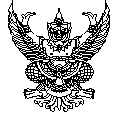            บันทึกข้อความ           บันทึกข้อความ           บันทึกข้อความส่วนราชการส่วนราชการส่วนราชการที่วันที่เรื่องงง  เรื่องงง  ขออนุมัติแต่งตั้งคณะกรรมการกำหนดรายละเอียดคุณลักษณะเฉพาะพัสดุของงานซื้อ..............ขออนุมัติแต่งตั้งคณะกรรมการกำหนดรายละเอียดคุณลักษณะเฉพาะพัสดุของงานซื้อ..............ขออนุมัติแต่งตั้งคณะกรรมการกำหนดรายละเอียดคุณลักษณะเฉพาะพัสดุของงานซื้อ..............ขออนุมัติแต่งตั้งคณะกรรมการกำหนดรายละเอียดคุณลักษณะเฉพาะพัสดุของงานซื้อ..............